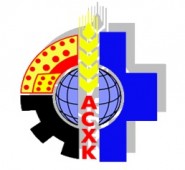 356304, Ставропольский край, Александровский район, село Александровское, ул. Энгельса, 26
Телефон/факс: 886557 2-78-18 
Сайт: http://www.асхк.рф/
Эл. почта: acxk@acxk.ruПРОГРАММА ГРАЖДАНСКО-ПАТРИОТИЧЕСКОГО ВОСПИТАНИЯПимахова Светлана Ивановна,преподавательГосударственное бюджетное профессиональное образовательное учреждение «Александровский сельскохозяйственный колледж»Данная программа гражданско-патриотического воспитания призвана обеспечить воспитание патриотов, граждан правового демократического государства, способных к социализации в условиях гражданского общества, уважающих права и свободы личности, законы, обладающих высокой нравственностью, проявляющих национальную и религиозную терпимость.В Концепции модернизации российского образования на период до 2010 года, утверждённой распоряжением Правительства Российской Федерации от  29.12.2001 № 1756-Р, определены приоритетные направления образования, среди которых одними из главных стали усиление воспитательного потенциала образовательного процесса, организация эффективного гражданского образования, реализация на практике системного подхода, использование всего образовательного арсенала для достижения основных учебно- воспитательных целей.В этой связи первостепенной задачей государства является выработка и проведение единой государственной политики в области гражданского образования в Российской Федерации. Содействие формированию гражданственности в современном российском обществе. Закрепление в содержании образования таких ценностей, как права и свободы человека, мир, демократическое участие в жизни общества, уважение к истории Российской Федерации и её народов, ответственность, толерантность, отказ от насилия и межкультурный диалог.В настоящее время гражданское образование находится на этапе становления, который включает разработку содержания гражданского образования, развитие демократических начал жизни образовательных учреждений и организацию социальной практики обучающихся.За последнее десятилетие Министерством образования Российской Федерации был принят ряд нормативных документов и информационно-методических материалов в области гражданского образованОценка эффективности реализации программыВ  результате  осуществления  Программы   ожидается:-  создание  постоянно  действующей  системы  гражданского   образования,  включающей в  себе  соответствующие  муниципальные  и  общественные   структуры,  осуществляющие комплекс  мероприятий по формированию у студентов определенного мировоззрения, основанного на демократических ценностях, ответственности на основе разработанной нормативной базы;-  закрепление  в содержании образования таких ценностей, как права и свободы человека, мир, демократическое участие в жизни общества, уважение к истории Российской Федерации и её народов, ответственность, толерантность, отказ от насилия, межкультурный диалог.Конечным результатом реализации Программы должно стать обеспечение формирования гражданственности общими усилиями социума полного и всестороннего развития человеческой личности, её социализации, воспитания людей в духе демократических ценностей, выработки и реализации способностей каждого к активному и ответственному участию в жизни общества и государства, формирования высокого уровня правовой,  политической культуры и культуры прав человека у населения страны.И как следствие этого - устойчивое развитие Российской Федерации, формирование гражданского общества и укрепление демократического правового государства.Примерный план мероприятий по организации гражданско-патриотического воспитанияНаименование мероприятийСроки проведенияГОСУДАРСТВЕННО-ОБЩЕСТВЕННОЕ УПРАВЛЕНИЕСовет отдела по образованию администрации колледжаОбеспечение гражданско-патриотического образования в рамках  «Года гражданственности через образование»сентябрьСовещание при директоре:О подготовке проекта программы гражданского образования.августО создании методических и информационных центровсентябрьО проведении  конкурса проектов акции в колледже " Я - гражданин России"сентябрьО проведении  семинара-тренинга по технологии гражданского проектирования в учебном заведенииоктябрьО проведении  конкурса, посвящённого истории государственной символики Российской ФедерациисентябрьО проведении  конкурса системы гражданско-патриотического воспитанияоктябрьОб участии руководителей гражданских и патриотических объединений в семинаре " Духовно-нравственное, патриотическое и гражданское воспитание студентов в колледже"октябрьОб участии во Всероссийских олимпиадах по гражданско-патриотическому воспитаниюноябрьОб участии руководителей образовательного учреждения в семинаре "Жить и учиться демократии"декабрьО результатах мониторинга эффективности социальных проектов "Гражданин"декабрьО направлении информации о проведении « Года молодежи» в районный молодежный центрдекабрьО ходе реализации программы гражданско-патриотического воспитания в колледжеянварьО проведении  этапа конкурса проектов акции " Я - гражданин России" в колледжефевральОб участии  в научно- практических конференциях по  гражданскому и патриотическому воспитанию молодёжи.мартУчастие в конкурсе на лучшее отделение в колледже по организации системы гражданско-патриотического воспитаниямайОб итогах реализации мероприятий по организации гражданско-патриотического воспитания  в колледжеиюньКоординационный совет гражданского образования (КС): О мерах по реализации программы "Гражданско-патриотическое воспитание в АСХК " октябрьО формах реализации гражданского образованияоктябрьОРГАНИЗАЦИОННАЯ РАБОТАРазработка  программы гражданского образованияавгустПодготовка  проекта приказа об утверждении программы, положения и совета патриотического воспитанияавгустРазработка программы гражданско-патриотического воспитаниясентябрьСоздание центров методической помощи в организации работы по гражданско-патриотическому воспитанию студентовсентябрьПодготовка и проведение  акции "Я - гражданин России"сентябрь - январь Организация сотрудничества с общественными организациямиРазработка положения о конкурсе систем гражданско-патриотического воспитания на отделениях колледжаоктябрьУчастие в семинаре "Духовно-нравственное, патриотическое и гражданское воспитание студентов "октябрьОрганизация и проведение  конкурса систем гражданско-патриотического воспитанияоктябрь - майОрганизация   конкурса моделей студенческого самоуправления на отделенияхноябрь - декабрьОрганизация участия в  конкурсе моделей ученического самоуправления в колледжедекабрьОрганизация участия в научно-практической конференции "Гражданское и патриотическое воспитание молодёжи: опыт, перспектива, взаимодействие"мартПредставление сведений  и оперативных  отчётов по отделениямпо требованиюПредставление отчётов в районный молодежный центрежемесячно, ежеквартальноНаправление информации о проведении года молодежи в "Копилку дел" на сайт колледжадекабрьСоздание студенческой общественной организации "Я - гражданин России"1 полугодиеПроведение долгосрочной деловой игры "Я - гражданин республики студентов" в рамках студенческой организацииоктябрь - майОбеспечение контроля за реализацией районной программы гражданского образованияв течении годаПодведение итогов работы по реализации  программы гражданско-патриотического воспитанияавгустОрганизация участия в  лагерном сборе участников проекта "Гражданин"августПроведение студенческих научно-методических конференций, круглых столов, обмен опытомРазработка критериев уровня гражданского образованияМониторинг:Создание банка данных участников студенческой акции "Я - гражданин России"до октябряИсследования отзывов участников студенческих семинаров-тренингов проекта "Гражданин"октябрьПроведение мониторинга эффективности социальных проектов "Гражданин"декабрьМониторинг динамики развития социальных и гражданских компетенций студентов как результата социального проектированияОБУЧЕНИЕ ПЕДАГОГИЧЕСКИХ И УПРАВЛЕНЧЕСКИХ КАДРОВКурсы повышения квалификацииНаучно-практическая конференция"Гражданское и патриотическое воспитание молодёжи: опыт, перспектива, взаимодействие"ноябрьСеминары по методике проекта "Гражданин": Семинар-тренинг по технологии гражданского проектированияоктябрьСтуденческий семинар "Духовно-нравственное, патриотическое и гражданское воспитание студентов  "октябрьСовещания с руководителями отделений:О мерах по дальнейшему развитию проекта "Гражданин" в системе образования колледжасентябрь Совещание по отделениям "Социальное проектирование как фактор гражданского становления студентов"ноябрьОб итогах реализации  программы гражданского воспитания.декабрьСовещание с заместителем директора по воспитательной работе:Об итогах участия в акции" Я - гражданин России", об участии в проекте "Гражданин". Рекомендации по планированию работы на следующий год.сентябрьО совершенствовании дальнейшей работы по организации студенческого самоуправления в колледжемартМетодические объединения:Заседания методического объединения по учебно-воспитательной работе (Проблемы гражданского воспитания в колледже)январьЗаседания цикловой комиссии гуманитарного цикла "Технология применения активных методов обучения при формировании гражданской компетенции студентов"январьКонсультации:- членам жюри конкурса для проведения заочного этапа и публичной защитыянварь-  участникам семинара-тренинга (Проект ''Гражданин'')  как эффективное средство формирования гражданских компетенций студентов)февраль- участникам проектов , победителям  конкурсов февраль- Участникам цикловых комиссий об использовании возможностей "Гражданин" в образовательном процессемарт- представителям образовательных учреждений об использовании возможностей проекта "Гражданин" при  взаимодействии с учреждениями, организациями и общественностью микросоциумаВстречи:Совещание представителей колледжей по воспитательной работе (О мероприятиях по дальнейшему развитию проекта "Гражданин" в системе образования района  в новом учебном году)ноябрьПредставление результатов работы по проекту (Гражданин) для родительских и педагогических коллективов на  родительских собраниях, в рамках дня открытых дверейапрельКОМПЛЕКСНАЯ РЕАЛИЗАЦИЯ МОДЕЛЕЙ ГРАЖДАНСКОГО ОБРАЗОВАНИЯПредметная модельИзучение учебных дисциплинпо учебному плануПроведение элективных курсовпо учебному плануОрганизация работы факультативовпо учебному плануОрганизация работы объединений дополнительного образованияв соответствии с программойВнеурочная деятельность:- проведение (Уроков Конституции)декабрь- участие во Всероссийских олимпиадах по гражданскому образованию ноябрьИнституционная модельДеятельность органов студенческого самоуправления:- районный этап  конкурса моделей студенческого самоуправлениядекабрь- Участие во Всероссийских конкурсахв течение годаРеализация воспитательных систем образовательного учрежденияв соответствии с программойОрганизация участия в конкурсах:Районный конкурс на лучшее учреждение по организации системы гражданского воспитанияоктябрь-майРайонный этап краевого конкурса, посвящённого истории государственной символики Российской ФедерацииноябрьКраевой конкурс, посвящённый истории государственной символики Российской ФедерациимартВсероссийский конкурс («Овеянный славою герб наш и флаг»)апрельОрганизация проведения государственных праздников Российской Федерации:День принятия Декларации о государственном суверенитете Российской Федерации12 июняДень народного единства4 ноябряДень Конституции Российской Федерации12 декабряОрганизация участия работы совершеннолетних в летних лагерях  Участие во Всероссийских акциях в течение годаКраевой лагерный сбор участников проекта (Гражданин)августПроектная модельСоциальное проектирование по методике проекта (Гражданин) в образовательных учрежденияхсентябрь - декабрьРайонный конкурс проектов акции(Я - гражданин РоссииянварьКраевой конкурс проектов акции(Я - гражданин России)февральФинал : Всероссийской акции ( Я - гражданин России)июньОбщественные организации:Создание студенческой общественной организации (Я - гражданин России)1 полугодиеПроведение долгосрочной  деловой игры (Я - гражданин республики студентов) ноябрь - сентябрьПРОПАГАНДАНа телевидении ( ... телевизионная кампания):в течение годаО семинаре-тренинге, презентациях проектовНа радио:в течение годаТрансляция обращений студентов о поддержке проектовО подготовке проектов студентов ...ского районаВ газетах:в течение годаНаправление материалов для публикации в << … газета>>,  районную газету <<...>>Подготовка методических материалов:Составление  электронного сборника методических материалов по организации гражданского образования, опыта лучших проектовв течение годаВ Интернете:Информация о деятельности в рамках программ партнёрства апрельМЕРОПРИЯТИЯ ПО УКРЕПЛЕНИЮ МАТЕРИАЛЬНОЙ БАЗЫСоздание информационного центра развития гражданского образования района (библиотеки, видеотеки, медиотеки, Web-сайта)в течение годаОбеспечение учебно-методическими материалами литературой для разработки и внедрения проекта (Гражданин) в образовательных учреждениях районав течение года